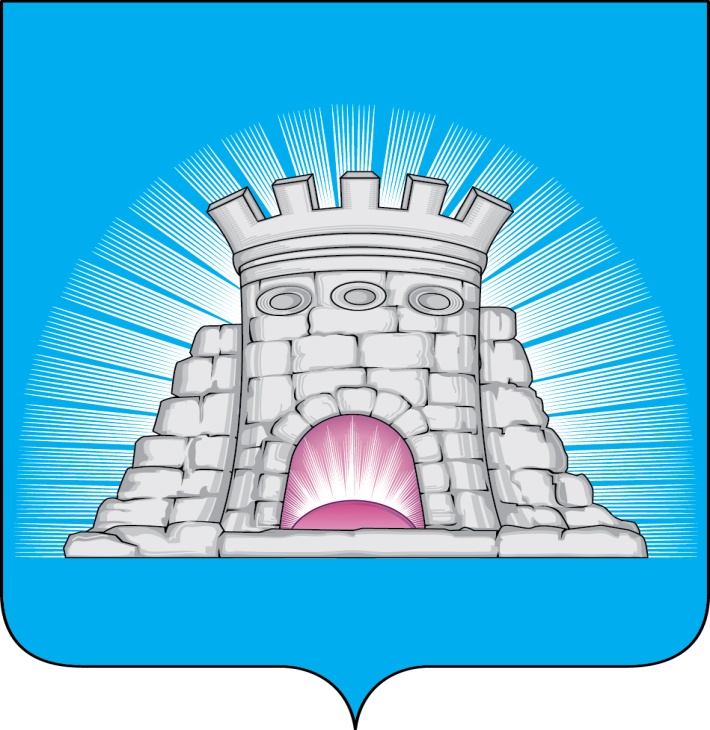                           П О С Т А Н О В Л Е Н И Е21.11.2023  №  1847/11г. ЗарайскО внесении изменений в муниципальную программу городского округа Зарайск Московской области «Спорт», утверждённую постановлением главы городского округа Зарайск Московской области от 14.12.2022 № 2243/12	В соответствии с решением Совета депутатов городского округа Зарайск Московской области от 15.12.2022 № 6/1 «О бюджете городского округа Зарайск Московской области на 2023 год и плановый период 2024 и 2025 годов» (в редакции от 26.10.2023 № 18/1), Порядком разработки, реализации и оценки эффективности муниципальных программ городского округа Зарайск Московской области, утверждённым постановлением главы городского округа Зарайск Московской области от 07.11.2022 № 1991/11 (в редакции от 25.05.2023 № 754/5), П О С Т А Н О В Л Я Ю:Внести изменения в муниципальную программу городского округа Зарайск Московской области «Спорт» на срок 2023-2027 годы, утверждённую постановлением главы городского округа Зарайск Московской области от 14.12.2022 № 2243/12 (далее – Программа), изложив Программу в новой редакции (прилагается). Службе по взаимодействию со СМИ администрации городского округа Зарайск Московской области обеспечить размещение настоящего постановления на официальном сайте администрации городского округа Зарайск Московской области в информационно-телекоммуникационной сети «Интернет» (https://zarrayon.ru/).Глава городского округа В.А. ПетрущенкоВерноНачальник службы делопроизводства			Л.Б. Ивлева      21.11.2023													012381Разослано: в дело, ФУ, ОЭ и И, КСП, Мешкову  А.Н., Гулькиной Р.Д., комитет по КФКСР с Д и М, МКУ «ЦБУ ГОЗ», юр. отдел, СВ со СМИ, прокуратура.8 496 66 2-51-81